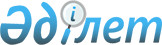 О внесении изменений в постановление акимата города Астаны от 19 августа 2014 года № 205-1375 "Об утверждении регламентов государственных услуг в сфере геологии в городе Астане"
					
			Утративший силу
			
			
		
					Постановление акимата города Астаны от 19 июня 2015 года № 205-1020. Зарегистрировано Департаментом юстиции города Астаны 24 июля 2015 года № 925. Утратило силу постановлением акимата города Астаны от 8 августа 2016 года № 205-1419

      Сноска. Утратило силу постановлением акимата города Астаны от 08.08.2016 № 205-1419 (вводится в действие по истечении десяти календарных дней после дня его первого официального опубликования).      В соответствии с законами Республики Казахстан от 24 марта 1998 года «О нормативных правовых актах» и от 23 января 2001 года «О местном государственном управлении и самоуправлении в Республике Казахстан», акимат города Астаны ПОСТАНОВЛЯЕТ:



      1. Внести в постановление акимата города Астаны от 19 августа 2014 года № 205-1375 «Об утверждении регламентов государственных услуг в сфере геологии в городе Астане» (зарегистрировано в Реестре государственной регистрации нормативных правовых актов от 26 сентября 2014 года № 842, опубликовано в газетах «Астана ақшамы» от 7 октября 2014 года № 113 (3170) и «Вечерняя Астана» от 7 октября 2014 года № 112 (3188) следующие изменения:

      в тексте на государственном языке указанного постановления в преамбуле цифру «28» заменить цифрой и словами «26 (двадцать шесть)», текст на русском языке не изменяется; 

      в Регламенте государственной услуги «Заключение контрактов на строительство и (или) эксплуатацию подземных сооружений, не связанных с разведкой или добычей», утвержденном указанным постановлением:

      в тексте на русском языке в пункте 7 слово «предусморена» заменить словом «предусмотрена», текст на государственном языке не изменяется;



      в Регламенте государственной услуги «Заключение, регистрация и хранение контрактов на разведку, добычу общераспространенных полезных ископаемых», утвержденном указанным постановлением:

      в тексте на русском языке в абзаце пятом пункта 4 слово «резолючию» заменить словом «резолюцию», текст на государственном языке не изменяется;

      в тексте на русском языке в пункте 7 слово «предусморена» заменить словом «предусмотрена», текст на государственном языке не изменяется;



      в Регламенте государственной услуги «Регистрация контрактов на предоставление права недропользования, на строительство и (или) эксплуатацию подземных сооружений, не связанных с разведкой или добычей», утвержденном указанным постановлением:

      в тексте на русском языке в пункте 7 слово «предусморена» заменить словом «предусмотрена», текст на государственном языке не изменяется;



      в Регламенте государственной услуги «Регистрация сервитутов на участки недр, предоставленных для проведения разведки и добычи общерапространенных полезных ископаемых, строительства и (или) подземных сооружений, не связанных с разведкой или добычей, в случаях, предусмотренных Законом Республики Казахстан «О недрах и недропользовании», утвержденном указанным постановлением:

      в тексте на русском языке в пункте 7 слово «предусморена» заменить словом «предусмотрена», текст на государственном языке не изменяется.



      2. Государственному учреждению «Управление природных ресурсов и регулирования природопользования города Астаны» произвести государственную регистрацию настоящего постановления в органах юстиции с последующим опубликованием в официальных и периодических печатных изданиях, а также размещение на интернет-ресурсе, определяемом Правительством Республики Казахстан, и на интернет-ресурсе акимата города Астаны.



      3. Контроль за исполнением настоящего постановления возложить на заместителя акима города Астаны Айтмухаметова К.К.



      4. Настоящее постановление вступает в силу со дня государственной регистрации в органах юстиции и вводится в действие по истечении десяти календарных дней после дня его первого официального опубликования.      Аким города Астаны                         А. Джаксыбеков
					© 2012. РГП на ПХВ «Институт законодательства и правовой информации Республики Казахстан» Министерства юстиции Республики Казахстан
				